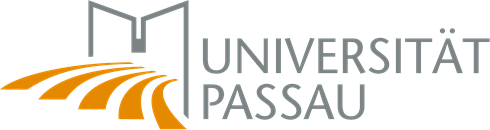 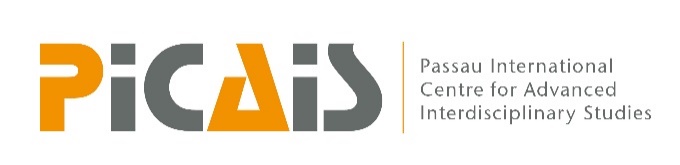 Application for PICAIS Research-in-Residence-FellowshipApplication deadline:   (Please insert the respective application deadline that you are applying for)Please fill in the following application form in English.Please submit your electronic application to picais@uni-passau.de, 	
including A–B 	Completed application form, C	a project proposal (up to 5 pages including citations)D	a budget estimateE	a CV and F	a letter of support from the hostA	Applicant’s detailsB	General Information, Planned Host and Date(s) of Research Visit/FellowshipC	Proposal(This editing note can be deleted for submission -- Please provide your proposal (up to 5 pages, Arial 11 pt, 1.2 pt line spacing) here, complete with:research programme that you propose to undertake during your visitrationale for your visit and your proposed working programmehow your research will benefit from being undertaken at PICAIS).D	Budget Estimate*Please use our flat fees for the Budget Estimate and round sums off to the second decimal place, for instance: 82 euro  90 euroFurther justification of costs
(only, if applicable and table space is not sufficient)Declaration of ConsentChecklist – documents required:The following documents are required for the fellowship application:Personal detailsPersonal detailsSurnameFirst name(s)Date of birth (dd.mm.yyyy)Gender (m/f/d)NationalityDate of doctorate (dd.mm.yyyy)University of doctorateIf applicable, otherwise please delete: 
Date of habilitation/professorship (dd.mm.yyyy)University of habilitation/professorshipCurrent academic positionCurrent academic positionPosition (e.g. Professor/Junior Professor/Lecturer/Research Assistant/other)If other, please specifySince (mm.yyyy)Until (mm.yyyy)Department/ Institute/ SeminarFacultyWill you finance part of your fellowship stay through third-party funding raised by yourself for the duration of the funding period? Yes (see section below) No, I will not raise or use third-party funding.If yes, please specify the external/third-party funding (if applicable)Funding organisationPeriod of timeFunding reference numberJunior Fellows, if applicable:
The submission of this application has the approval of my direct supervisor 
(in German: Dienstvorgesetze/r).Supervisor (Surname, first name) Supervisor (e-mail address)Business address (used for correspondence)Business address (used for correspondence)Institution/ University Department/ Institute/ ChairStreet / P.O. boxPostal code/ city/ countryPhone numberE-mail addressPlanned Date of Fellowship/Research Visit at the PICAISPlanned Date of Fellowship/Research Visit at the PICAISPlanned Date of Fellowship/Research Visit at the PICAISdd.mm.yyyy to dd.mm.yyyy Please specify (if applicable)Planned durationNo. of weeks/monthsHost at the University of PassauHost at the University of PassauHost at the University of PassauSurnameFirst name(s)Department/ Institute/ ChairTitle of proposed research project (max. 200 characters)English textResearch area(s) / key words of proposed research workPlease characterise your project using appropriate keyword(s). Please enter at least one keyword and up to five keywordsEnglish textResearch project will be related to / contribute to one or more of the University’s three strategic guiding themes  Research project will be related to / contribute to one or more of the University’s three strategic guiding themes  Europe and Global TransformationMigration, Sustainable Development and Just OrderDigitalisation, Networked Society and (Internet) CulturesOther: Please briefly indicate whether your project will contribute to or is related to, e.g. an existing or a new cooperation/project, etc.Lay Abstract (max. 250 words)Please describe your project for a lay audience. This abstract will be used for publication purposes, e.g. PICAIS Fellow profiles on our website.Budget Estimate: PICAIS Fellowship*Budget Estimate: PICAIS Fellowship*Budget Estimate: PICAIS Fellowship*Budget Estimate: PICAIS Fellowship*pos.cost categoryShort budget justification / calculation valuesum in Euro1travel coststo and from Passaue.g. flight/train travelling to and from02Living expense and cost of accommodation in PassauNo. of days/weeks 03research cost contributionresearch cost contributionresearch cost contribution3aPlease specify each item/cost category here,e.g. costs for attending academic events, hosting of visiting scholars/short visitsPlease enter text here03bPlease specify each item/cost category here, e.g. special licenses, softwarePlease enter text here03cPlease specify each item/cost category here, e.g. student research assistantsPlease enter text here03d………0total sumtotal sum0I hereby declare that the above statements are correct: The Passau International Centre for Advanced Interdisciplinary Studies (PICAIS) has my permission to electronically keep and process my personal information for the purpose of peer review, statistics, and evaluation by the PICAIS as well as its commissaries.I hereby declare that the above statements are correct: The Passau International Centre for Advanced Interdisciplinary Studies (PICAIS) has my permission to electronically keep and process my personal information for the purpose of peer review, statistics, and evaluation by the PICAIS as well as its commissaries.I hereby declare that the above statements are correct: The Passau International Centre for Advanced Interdisciplinary Studies (PICAIS) has my permission to electronically keep and process my personal information for the purpose of peer review, statistics, and evaluation by the PICAIS as well as its commissaries.Date (dd.mm.yyyy)Name / digital signatureA – BCompleted application form, with declaration of consent (last page)                       up to ~ 3 pagesCompleted application form, with declaration of consent (last page)                       up to ~ 3 pagesCProposal, complete with:research programme that you propose to undertake during your visitrationale for your visit and your proposed working programmehow your research will benefit from being undertaken at PICAISup to 5 pagesDBudget estimateincluding details for the estimated amount of the lump-sum compensation required for the fellowship stay~ 1 pageECurriculum vitaeno page limitationFLetter of support from the host (a member of the University of Passau) stating the intended contribution of the fellowship and research stay to the University of Passauno page limitation